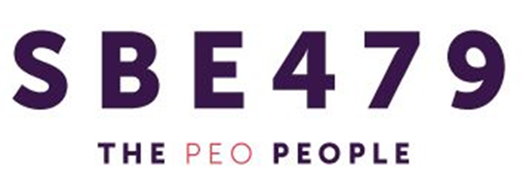 The Department of Labor (DOL) published the annual adjustments for 2019 that increase certain penalties applicable to employee benefit plans.Annual Penalty Adjustments For 2019The following updated penalties are applicable to health and welfare plans subject to ERISAEmployer ActionPrivate employers, including non-profits, should ensure employees receive required notices timely (SBC, CHIP, SPD, etc.) to prevent civil penalty assessments. In addition, employers should ensure Form 5500s are properly and timely filed, if applicable. Finally, employers facing document requests from EBSA should ensure documents are provided timely, as requested.DescriptionFailure to file Form 5500Failure of a MEWA to file reportsFailure to provide CHIP NoticeFailure to disclose CHIP/Medicare Coordination2018 Penalty Up to $2,140 per day Up to $1,558 per dayUp to $114 per day per employee$114 per day per violation2019 Penalty Up to $2,194 per day Up to $1,597 per dayUp to $117 per day per employee$117 per day per violationto the State(per participant/beneficiary)(per participant/beneficiary)Failure to provide SBCsUp to $1,128 per failureUp to $1,156 per failureFailure to furnish plan documents(including SPDs/SMMs)$152 per day$1,527 cap per request$156 per day$1,566 cap per requestGenetic information failures$114 per day$117 per dayDe minimis failures to meet genetic information requirements$2,847minimum$2,919 minimumFailure to meet genetic information requirements– not de minimis failures$17,084 minimum$17,515 minimumCap on unintentional failures to meet genetic information requirements$569,468 maximum$583,830 maximum